MEETINGMEETINGMEETINGMEETINGOBJECTIVESOBJECTIVESWhenWhen5 May 20155 May 2015     Discuss and learn about:     Discuss and learn about:WhereWhereEcole Nationale Administration – BaabdaEcole Nationale Administration – BaabdaReview and validation of ToRTechnical Sub Groups reports: Contingency Sub group and WFP food assistance / Targeting sub-WG / Consultative meeting in Agriculture / M&E sub-WG / Livestock sub-technical groupReview and validation of ToRTechnical Sub Groups reports: Contingency Sub group and WFP food assistance / Targeting sub-WG / Consultative meeting in Agriculture / M&E sub-WG / Livestock sub-technical groupWho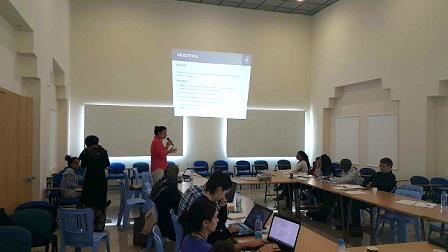 Who27 representatives from 19 organizations:ACF, CCP JAPAN, CARE, CSI, IOCC, IOM, LOST, LRC, MOA, MOSA, OCHA, OXFAM, PU-AMI, RI, Solidarités, UNHCR, UNICEF, UNRWA, WVIWFP & FAO experts  from Lebanon country Offices27 representatives from 19 organizations:ACF, CCP JAPAN, CARE, CSI, IOCC, IOM, LOST, LRC, MOA, MOSA, OCHA, OXFAM, PU-AMI, RI, Solidarités, UNHCR, UNICEF, UNRWA, WVIWFP & FAO experts  from Lebanon country OfficesReview and validation of ToRTechnical Sub Groups reports: Contingency Sub group and WFP food assistance / Targeting sub-WG / Consultative meeting in Agriculture / M&E sub-WG / Livestock sub-technical groupReview and validation of ToRTechnical Sub Groups reports: Contingency Sub group and WFP food assistance / Targeting sub-WG / Consultative meeting in Agriculture / M&E sub-WG / Livestock sub-technical groupWhoWho27 representatives from 19 organizations:ACF, CCP JAPAN, CARE, CSI, IOCC, IOM, LOST, LRC, MOA, MOSA, OCHA, OXFAM, PU-AMI, RI, Solidarités, UNHCR, UNICEF, UNRWA, WVIWFP & FAO experts  from Lebanon country Offices27 representatives from 19 organizations:ACF, CCP JAPAN, CARE, CSI, IOCC, IOM, LOST, LRC, MOA, MOSA, OCHA, OXFAM, PU-AMI, RI, Solidarités, UNHCR, UNICEF, UNRWA, WVIWFP & FAO experts  from Lebanon country OfficesPresentation of Country/Field activities: Food Security in the Arab countries / E-NPTP / VaSyR 2015Presentation of Country/Field activities: Food Security in the Arab countries / E-NPTP / VaSyR 2015WhoWho27 representatives from 19 organizations:ACF, CCP JAPAN, CARE, CSI, IOCC, IOM, LOST, LRC, MOA, MOSA, OCHA, OXFAM, PU-AMI, RI, Solidarités, UNHCR, UNICEF, UNRWA, WVIWFP & FAO experts  from Lebanon country Offices27 representatives from 19 organizations:ACF, CCP JAPAN, CARE, CSI, IOCC, IOM, LOST, LRC, MOA, MOSA, OCHA, OXFAM, PU-AMI, RI, Solidarités, UNHCR, UNICEF, UNRWA, WVIWFP & FAO experts  from Lebanon country Offices Information Management: Activity Info and Dashboard Information Management: Activity Info and DashboardWhoWho27 representatives from 19 organizations:ACF, CCP JAPAN, CARE, CSI, IOCC, IOM, LOST, LRC, MOA, MOSA, OCHA, OXFAM, PU-AMI, RI, Solidarités, UNHCR, UNICEF, UNRWA, WVIWFP & FAO experts  from Lebanon country Offices27 representatives from 19 organizations:ACF, CCP JAPAN, CARE, CSI, IOCC, IOM, LOST, LRC, MOA, MOSA, OCHA, OXFAM, PU-AMI, RI, Solidarités, UNHCR, UNICEF, UNRWA, WVIWFP & FAO experts  from Lebanon country Offices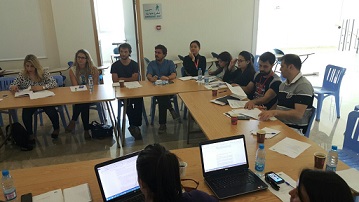 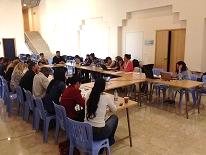 Review and validation of the sector ToR: the ToR was presented on the projector and every section was read and approved by the members, who had previously received the draft ToR with the invitation one week prior the meeting, to review and prepare their comments. None of the the members had any feedback or changes to the ToR. As such, the FSSWG ToR was approved (available on the portal “Interagency_Lebanon_Food Security Sector WG Terms of Reference_May 2015”).Review and validation of the sector ToR: the ToR was presented on the projector and every section was read and approved by the members, who had previously received the draft ToR with the invitation one week prior the meeting, to review and prepare their comments. None of the the members had any feedback or changes to the ToR. As such, the FSSWG ToR was approved (available on the portal “Interagency_Lebanon_Food Security Sector WG Terms of Reference_May 2015”).Review and validation of the sector ToR: the ToR was presented on the projector and every section was read and approved by the members, who had previously received the draft ToR with the invitation one week prior the meeting, to review and prepare their comments. None of the the members had any feedback or changes to the ToR. As such, the FSSWG ToR was approved (available on the portal “Interagency_Lebanon_Food Security Sector WG Terms of Reference_May 2015”).Review and validation of the sector ToR: the ToR was presented on the projector and every section was read and approved by the members, who had previously received the draft ToR with the invitation one week prior the meeting, to review and prepare their comments. None of the the members had any feedback or changes to the ToR. As such, the FSSWG ToR was approved (available on the portal “Interagency_Lebanon_Food Security Sector WG Terms of Reference_May 2015”).Review and validation of the sector ToR: the ToR was presented on the projector and every section was read and approved by the members, who had previously received the draft ToR with the invitation one week prior the meeting, to review and prepare their comments. None of the the members had any feedback or changes to the ToR. As such, the FSSWG ToR was approved (available on the portal “Interagency_Lebanon_Food Security Sector WG Terms of Reference_May 2015”).Review and validation of the sector ToR: the ToR was presented on the projector and every section was read and approved by the members, who had previously received the draft ToR with the invitation one week prior the meeting, to review and prepare their comments. None of the the members had any feedback or changes to the ToR. As such, the FSSWG ToR was approved (available on the portal “Interagency_Lebanon_Food Security Sector WG Terms of Reference_May 2015”).Review and validation of the sector ToR: the ToR was presented on the projector and every section was read and approved by the members, who had previously received the draft ToR with the invitation one week prior the meeting, to review and prepare their comments. None of the the members had any feedback or changes to the ToR. As such, the FSSWG ToR was approved (available on the portal “Interagency_Lebanon_Food Security Sector WG Terms of Reference_May 2015”).Review and validation of the sector ToR: the ToR was presented on the projector and every section was read and approved by the members, who had previously received the draft ToR with the invitation one week prior the meeting, to review and prepare their comments. None of the the members had any feedback or changes to the ToR. As such, the FSSWG ToR was approved (available on the portal “Interagency_Lebanon_Food Security Sector WG Terms of Reference_May 2015”).Review and validation of the sector ToR: the ToR was presented on the projector and every section was read and approved by the members, who had previously received the draft ToR with the invitation one week prior the meeting, to review and prepare their comments. None of the the members had any feedback or changes to the ToR. As such, the FSSWG ToR was approved (available on the portal “Interagency_Lebanon_Food Security Sector WG Terms of Reference_May 2015”).TECHNICAL SUB GROUPS REPORTSFood Assistance Contingency Plan & WFP report of food assistance situation: WFP gave an update on the current and upcoming food assistance situation:139 HH were validatedAround 34,000 cases are pending due to security situationThe non-validated HH have been removed and won’t receive assistance as per the new vulnerability criteria7,000 HH will receive $14 voucher during May and will be excluded in June28,000 HH will receive $19 voucher during May and will be excluded in June826,315 individuals will receive $19 voucher starting MayLivestock technical sub-WG: an update on the livestock meeting that was held on the 4th of May in FAO, where 4 organizations were present. The main discussion was on the rules and regulations set by MoA on distribution of livestock (see summary of the guidelines on the portal “FSSWG livestock sub-WG MoM 150504”).LOST gave an update on their activities in livestock and the meeting with FAO to provide them with technical support. They also highlighted on the importance of having similar activities to improve food security especially in the areas of Baalbek-Hermel. Targeting sub-WG: Dalia (CARE – co-chair of BA sector) gave an update on the targeting meeting that was held on the 15 of April in UNHCR. The WG was revived as a need for partners to meet regarding the targeting exercise that is currently on going for Cash and Food assistance. Dalia reminded members to share their feedback on the targeting questionnaire by Wednesday. Consultative meeting in Agriculture: Nadine (MoA) gave an updated on the meeting that took place on April 28 in MoA as a follow up on the first consultative meeting that was held in February. The main objective of the meeting was to identify agricultural activities that are ongoing in Lebanon. The main outcome was that the ministry’s agricultural offices and centers are not being informed by organizations of the activities being implimeneted and as such, MoA requests from the all partners to collaborate with the MoA staff in order for them to be able to better coordinate. In addition, MoA staff will be more involved in the Food Security sector and will start taking part in meeting and sharing of information (see MoM on the portal “FAO-MoA agri consultative MoM 150428”).M&E sub-WG: Susana (WFP) gave an update on the M&E meeting that was held on April 30 in WFP which was created in order to standardize M&E tools in food security (see MoM on the portal “FSSWG M&E sub-WG MoM 150430”).Food Assistance Contingency Plan & WFP report of food assistance situation: WFP gave an update on the current and upcoming food assistance situation:139 HH were validatedAround 34,000 cases are pending due to security situationThe non-validated HH have been removed and won’t receive assistance as per the new vulnerability criteria7,000 HH will receive $14 voucher during May and will be excluded in June28,000 HH will receive $19 voucher during May and will be excluded in June826,315 individuals will receive $19 voucher starting MayLivestock technical sub-WG: an update on the livestock meeting that was held on the 4th of May in FAO, where 4 organizations were present. The main discussion was on the rules and regulations set by MoA on distribution of livestock (see summary of the guidelines on the portal “FSSWG livestock sub-WG MoM 150504”).LOST gave an update on their activities in livestock and the meeting with FAO to provide them with technical support. They also highlighted on the importance of having similar activities to improve food security especially in the areas of Baalbek-Hermel. Targeting sub-WG: Dalia (CARE – co-chair of BA sector) gave an update on the targeting meeting that was held on the 15 of April in UNHCR. The WG was revived as a need for partners to meet regarding the targeting exercise that is currently on going for Cash and Food assistance. Dalia reminded members to share their feedback on the targeting questionnaire by Wednesday. Consultative meeting in Agriculture: Nadine (MoA) gave an updated on the meeting that took place on April 28 in MoA as a follow up on the first consultative meeting that was held in February. The main objective of the meeting was to identify agricultural activities that are ongoing in Lebanon. The main outcome was that the ministry’s agricultural offices and centers are not being informed by organizations of the activities being implimeneted and as such, MoA requests from the all partners to collaborate with the MoA staff in order for them to be able to better coordinate. In addition, MoA staff will be more involved in the Food Security sector and will start taking part in meeting and sharing of information (see MoM on the portal “FAO-MoA agri consultative MoM 150428”).M&E sub-WG: Susana (WFP) gave an update on the M&E meeting that was held on April 30 in WFP which was created in order to standardize M&E tools in food security (see MoM on the portal “FSSWG M&E sub-WG MoM 150430”).Food Assistance Contingency Plan & WFP report of food assistance situation: WFP gave an update on the current and upcoming food assistance situation:139 HH were validatedAround 34,000 cases are pending due to security situationThe non-validated HH have been removed and won’t receive assistance as per the new vulnerability criteria7,000 HH will receive $14 voucher during May and will be excluded in June28,000 HH will receive $19 voucher during May and will be excluded in June826,315 individuals will receive $19 voucher starting MayLivestock technical sub-WG: an update on the livestock meeting that was held on the 4th of May in FAO, where 4 organizations were present. The main discussion was on the rules and regulations set by MoA on distribution of livestock (see summary of the guidelines on the portal “FSSWG livestock sub-WG MoM 150504”).LOST gave an update on their activities in livestock and the meeting with FAO to provide them with technical support. They also highlighted on the importance of having similar activities to improve food security especially in the areas of Baalbek-Hermel. Targeting sub-WG: Dalia (CARE – co-chair of BA sector) gave an update on the targeting meeting that was held on the 15 of April in UNHCR. The WG was revived as a need for partners to meet regarding the targeting exercise that is currently on going for Cash and Food assistance. Dalia reminded members to share their feedback on the targeting questionnaire by Wednesday. Consultative meeting in Agriculture: Nadine (MoA) gave an updated on the meeting that took place on April 28 in MoA as a follow up on the first consultative meeting that was held in February. The main objective of the meeting was to identify agricultural activities that are ongoing in Lebanon. The main outcome was that the ministry’s agricultural offices and centers are not being informed by organizations of the activities being implimeneted and as such, MoA requests from the all partners to collaborate with the MoA staff in order for them to be able to better coordinate. In addition, MoA staff will be more involved in the Food Security sector and will start taking part in meeting and sharing of information (see MoM on the portal “FAO-MoA agri consultative MoM 150428”).M&E sub-WG: Susana (WFP) gave an update on the M&E meeting that was held on April 30 in WFP which was created in order to standardize M&E tools in food security (see MoM on the portal “FSSWG M&E sub-WG MoM 150430”).Food Assistance Contingency Plan & WFP report of food assistance situation: WFP gave an update on the current and upcoming food assistance situation:139 HH were validatedAround 34,000 cases are pending due to security situationThe non-validated HH have been removed and won’t receive assistance as per the new vulnerability criteria7,000 HH will receive $14 voucher during May and will be excluded in June28,000 HH will receive $19 voucher during May and will be excluded in June826,315 individuals will receive $19 voucher starting MayLivestock technical sub-WG: an update on the livestock meeting that was held on the 4th of May in FAO, where 4 organizations were present. The main discussion was on the rules and regulations set by MoA on distribution of livestock (see summary of the guidelines on the portal “FSSWG livestock sub-WG MoM 150504”).LOST gave an update on their activities in livestock and the meeting with FAO to provide them with technical support. They also highlighted on the importance of having similar activities to improve food security especially in the areas of Baalbek-Hermel. Targeting sub-WG: Dalia (CARE – co-chair of BA sector) gave an update on the targeting meeting that was held on the 15 of April in UNHCR. The WG was revived as a need for partners to meet regarding the targeting exercise that is currently on going for Cash and Food assistance. Dalia reminded members to share their feedback on the targeting questionnaire by Wednesday. Consultative meeting in Agriculture: Nadine (MoA) gave an updated on the meeting that took place on April 28 in MoA as a follow up on the first consultative meeting that was held in February. The main objective of the meeting was to identify agricultural activities that are ongoing in Lebanon. The main outcome was that the ministry’s agricultural offices and centers are not being informed by organizations of the activities being implimeneted and as such, MoA requests from the all partners to collaborate with the MoA staff in order for them to be able to better coordinate. In addition, MoA staff will be more involved in the Food Security sector and will start taking part in meeting and sharing of information (see MoM on the portal “FAO-MoA agri consultative MoM 150428”).M&E sub-WG: Susana (WFP) gave an update on the M&E meeting that was held on April 30 in WFP which was created in order to standardize M&E tools in food security (see MoM on the portal “FSSWG M&E sub-WG MoM 150430”).Food Assistance Contingency Plan & WFP report of food assistance situation: WFP gave an update on the current and upcoming food assistance situation:139 HH were validatedAround 34,000 cases are pending due to security situationThe non-validated HH have been removed and won’t receive assistance as per the new vulnerability criteria7,000 HH will receive $14 voucher during May and will be excluded in June28,000 HH will receive $19 voucher during May and will be excluded in June826,315 individuals will receive $19 voucher starting MayLivestock technical sub-WG: an update on the livestock meeting that was held on the 4th of May in FAO, where 4 organizations were present. The main discussion was on the rules and regulations set by MoA on distribution of livestock (see summary of the guidelines on the portal “FSSWG livestock sub-WG MoM 150504”).LOST gave an update on their activities in livestock and the meeting with FAO to provide them with technical support. They also highlighted on the importance of having similar activities to improve food security especially in the areas of Baalbek-Hermel. Targeting sub-WG: Dalia (CARE – co-chair of BA sector) gave an update on the targeting meeting that was held on the 15 of April in UNHCR. The WG was revived as a need for partners to meet regarding the targeting exercise that is currently on going for Cash and Food assistance. Dalia reminded members to share their feedback on the targeting questionnaire by Wednesday. Consultative meeting in Agriculture: Nadine (MoA) gave an updated on the meeting that took place on April 28 in MoA as a follow up on the first consultative meeting that was held in February. The main objective of the meeting was to identify agricultural activities that are ongoing in Lebanon. The main outcome was that the ministry’s agricultural offices and centers are not being informed by organizations of the activities being implimeneted and as such, MoA requests from the all partners to collaborate with the MoA staff in order for them to be able to better coordinate. In addition, MoA staff will be more involved in the Food Security sector and will start taking part in meeting and sharing of information (see MoM on the portal “FAO-MoA agri consultative MoM 150428”).M&E sub-WG: Susana (WFP) gave an update on the M&E meeting that was held on April 30 in WFP which was created in order to standardize M&E tools in food security (see MoM on the portal “FSSWG M&E sub-WG MoM 150430”).Food Assistance Contingency Plan & WFP report of food assistance situation: WFP gave an update on the current and upcoming food assistance situation:139 HH were validatedAround 34,000 cases are pending due to security situationThe non-validated HH have been removed and won’t receive assistance as per the new vulnerability criteria7,000 HH will receive $14 voucher during May and will be excluded in June28,000 HH will receive $19 voucher during May and will be excluded in June826,315 individuals will receive $19 voucher starting MayLivestock technical sub-WG: an update on the livestock meeting that was held on the 4th of May in FAO, where 4 organizations were present. The main discussion was on the rules and regulations set by MoA on distribution of livestock (see summary of the guidelines on the portal “FSSWG livestock sub-WG MoM 150504”).LOST gave an update on their activities in livestock and the meeting with FAO to provide them with technical support. They also highlighted on the importance of having similar activities to improve food security especially in the areas of Baalbek-Hermel. Targeting sub-WG: Dalia (CARE – co-chair of BA sector) gave an update on the targeting meeting that was held on the 15 of April in UNHCR. The WG was revived as a need for partners to meet regarding the targeting exercise that is currently on going for Cash and Food assistance. Dalia reminded members to share their feedback on the targeting questionnaire by Wednesday. Consultative meeting in Agriculture: Nadine (MoA) gave an updated on the meeting that took place on April 28 in MoA as a follow up on the first consultative meeting that was held in February. The main objective of the meeting was to identify agricultural activities that are ongoing in Lebanon. The main outcome was that the ministry’s agricultural offices and centers are not being informed by organizations of the activities being implimeneted and as such, MoA requests from the all partners to collaborate with the MoA staff in order for them to be able to better coordinate. In addition, MoA staff will be more involved in the Food Security sector and will start taking part in meeting and sharing of information (see MoM on the portal “FAO-MoA agri consultative MoM 150428”).M&E sub-WG: Susana (WFP) gave an update on the M&E meeting that was held on April 30 in WFP which was created in order to standardize M&E tools in food security (see MoM on the portal “FSSWG M&E sub-WG MoM 150430”).Food Assistance Contingency Plan & WFP report of food assistance situation: WFP gave an update on the current and upcoming food assistance situation:139 HH were validatedAround 34,000 cases are pending due to security situationThe non-validated HH have been removed and won’t receive assistance as per the new vulnerability criteria7,000 HH will receive $14 voucher during May and will be excluded in June28,000 HH will receive $19 voucher during May and will be excluded in June826,315 individuals will receive $19 voucher starting MayLivestock technical sub-WG: an update on the livestock meeting that was held on the 4th of May in FAO, where 4 organizations were present. The main discussion was on the rules and regulations set by MoA on distribution of livestock (see summary of the guidelines on the portal “FSSWG livestock sub-WG MoM 150504”).LOST gave an update on their activities in livestock and the meeting with FAO to provide them with technical support. They also highlighted on the importance of having similar activities to improve food security especially in the areas of Baalbek-Hermel. Targeting sub-WG: Dalia (CARE – co-chair of BA sector) gave an update on the targeting meeting that was held on the 15 of April in UNHCR. The WG was revived as a need for partners to meet regarding the targeting exercise that is currently on going for Cash and Food assistance. Dalia reminded members to share their feedback on the targeting questionnaire by Wednesday. Consultative meeting in Agriculture: Nadine (MoA) gave an updated on the meeting that took place on April 28 in MoA as a follow up on the first consultative meeting that was held in February. The main objective of the meeting was to identify agricultural activities that are ongoing in Lebanon. The main outcome was that the ministry’s agricultural offices and centers are not being informed by organizations of the activities being implimeneted and as such, MoA requests from the all partners to collaborate with the MoA staff in order for them to be able to better coordinate. In addition, MoA staff will be more involved in the Food Security sector and will start taking part in meeting and sharing of information (see MoM on the portal “FAO-MoA agri consultative MoM 150428”).M&E sub-WG: Susana (WFP) gave an update on the M&E meeting that was held on April 30 in WFP which was created in order to standardize M&E tools in food security (see MoM on the portal “FSSWG M&E sub-WG MoM 150430”).For more details click on the link:Contact person(s):Brett Hanleybrett.hanley@wfp.orgBruno MinjauwBruno.Minjauw@fao.orgSusana Morenosusana.moreno@wfp.orgKhalil Dagherdagherk@unhcr.orgNadine Abd El Khaleknkhalek@agriculture.gov.lbPRESENTATION OF COUNTRY/FIELD ACTIVITIESFood Security in Arab Countries – AFED: Link to the documentary: (https://drive.google.com/folderview?id=0B-3QpVX1U2UmfnBlMWQwMEZ0QWN6NkRjZmlfZlNieXhnSXIyZ3NObEdYdTJjemRFc2xfZVU&usp=sharing)Link to the report (http://www.afedonline.org/Report2014/English.html)E-NPTP (WFP/MoSA): Fouz (WFP) presented the overall National Poverty Targeting Program (NPTP) (rational, objectives, services) and the creation of the E-NPTP, where currently 27,209 Lebanese individuals are benefiting from $30 per month capped at 6 persons per HH. The food voucher component of the NPTP is funded by the World Bank and UNHCR, and WFP is providing its technical support (management of cards and capacity building). VaSyR 2015: Susana (WFP) presented the upcoming VaSyR, which might include non-syrian refugees. Overall 5000 HH will be interview, significant at caza level and XXX HH who have been removed from WFP assistance. Data collection is planned to take place during last week of May first week of June. Food Security in Arab Countries – AFED: Link to the documentary: (https://drive.google.com/folderview?id=0B-3QpVX1U2UmfnBlMWQwMEZ0QWN6NkRjZmlfZlNieXhnSXIyZ3NObEdYdTJjemRFc2xfZVU&usp=sharing)Link to the report (http://www.afedonline.org/Report2014/English.html)E-NPTP (WFP/MoSA): Fouz (WFP) presented the overall National Poverty Targeting Program (NPTP) (rational, objectives, services) and the creation of the E-NPTP, where currently 27,209 Lebanese individuals are benefiting from $30 per month capped at 6 persons per HH. The food voucher component of the NPTP is funded by the World Bank and UNHCR, and WFP is providing its technical support (management of cards and capacity building). VaSyR 2015: Susana (WFP) presented the upcoming VaSyR, which might include non-syrian refugees. Overall 5000 HH will be interview, significant at caza level and XXX HH who have been removed from WFP assistance. Data collection is planned to take place during last week of May first week of June. Food Security in Arab Countries – AFED: Link to the documentary: (https://drive.google.com/folderview?id=0B-3QpVX1U2UmfnBlMWQwMEZ0QWN6NkRjZmlfZlNieXhnSXIyZ3NObEdYdTJjemRFc2xfZVU&usp=sharing)Link to the report (http://www.afedonline.org/Report2014/English.html)E-NPTP (WFP/MoSA): Fouz (WFP) presented the overall National Poverty Targeting Program (NPTP) (rational, objectives, services) and the creation of the E-NPTP, where currently 27,209 Lebanese individuals are benefiting from $30 per month capped at 6 persons per HH. The food voucher component of the NPTP is funded by the World Bank and UNHCR, and WFP is providing its technical support (management of cards and capacity building). VaSyR 2015: Susana (WFP) presented the upcoming VaSyR, which might include non-syrian refugees. Overall 5000 HH will be interview, significant at caza level and XXX HH who have been removed from WFP assistance. Data collection is planned to take place during last week of May first week of June. Food Security in Arab Countries – AFED: Link to the documentary: (https://drive.google.com/folderview?id=0B-3QpVX1U2UmfnBlMWQwMEZ0QWN6NkRjZmlfZlNieXhnSXIyZ3NObEdYdTJjemRFc2xfZVU&usp=sharing)Link to the report (http://www.afedonline.org/Report2014/English.html)E-NPTP (WFP/MoSA): Fouz (WFP) presented the overall National Poverty Targeting Program (NPTP) (rational, objectives, services) and the creation of the E-NPTP, where currently 27,209 Lebanese individuals are benefiting from $30 per month capped at 6 persons per HH. The food voucher component of the NPTP is funded by the World Bank and UNHCR, and WFP is providing its technical support (management of cards and capacity building). VaSyR 2015: Susana (WFP) presented the upcoming VaSyR, which might include non-syrian refugees. Overall 5000 HH will be interview, significant at caza level and XXX HH who have been removed from WFP assistance. Data collection is planned to take place during last week of May first week of June. Food Security in Arab Countries – AFED: Link to the documentary: (https://drive.google.com/folderview?id=0B-3QpVX1U2UmfnBlMWQwMEZ0QWN6NkRjZmlfZlNieXhnSXIyZ3NObEdYdTJjemRFc2xfZVU&usp=sharing)Link to the report (http://www.afedonline.org/Report2014/English.html)E-NPTP (WFP/MoSA): Fouz (WFP) presented the overall National Poverty Targeting Program (NPTP) (rational, objectives, services) and the creation of the E-NPTP, where currently 27,209 Lebanese individuals are benefiting from $30 per month capped at 6 persons per HH. The food voucher component of the NPTP is funded by the World Bank and UNHCR, and WFP is providing its technical support (management of cards and capacity building). VaSyR 2015: Susana (WFP) presented the upcoming VaSyR, which might include non-syrian refugees. Overall 5000 HH will be interview, significant at caza level and XXX HH who have been removed from WFP assistance. Data collection is planned to take place during last week of May first week of June. Food Security in Arab Countries – AFED: Link to the documentary: (https://drive.google.com/folderview?id=0B-3QpVX1U2UmfnBlMWQwMEZ0QWN6NkRjZmlfZlNieXhnSXIyZ3NObEdYdTJjemRFc2xfZVU&usp=sharing)Link to the report (http://www.afedonline.org/Report2014/English.html)E-NPTP (WFP/MoSA): Fouz (WFP) presented the overall National Poverty Targeting Program (NPTP) (rational, objectives, services) and the creation of the E-NPTP, where currently 27,209 Lebanese individuals are benefiting from $30 per month capped at 6 persons per HH. The food voucher component of the NPTP is funded by the World Bank and UNHCR, and WFP is providing its technical support (management of cards and capacity building). VaSyR 2015: Susana (WFP) presented the upcoming VaSyR, which might include non-syrian refugees. Overall 5000 HH will be interview, significant at caza level and XXX HH who have been removed from WFP assistance. Data collection is planned to take place during last week of May first week of June. Food Security in Arab Countries – AFED: Link to the documentary: (https://drive.google.com/folderview?id=0B-3QpVX1U2UmfnBlMWQwMEZ0QWN6NkRjZmlfZlNieXhnSXIyZ3NObEdYdTJjemRFc2xfZVU&usp=sharing)Link to the report (http://www.afedonline.org/Report2014/English.html)E-NPTP (WFP/MoSA): Fouz (WFP) presented the overall National Poverty Targeting Program (NPTP) (rational, objectives, services) and the creation of the E-NPTP, where currently 27,209 Lebanese individuals are benefiting from $30 per month capped at 6 persons per HH. The food voucher component of the NPTP is funded by the World Bank and UNHCR, and WFP is providing its technical support (management of cards and capacity building). VaSyR 2015: Susana (WFP) presented the upcoming VaSyR, which might include non-syrian refugees. Overall 5000 HH will be interview, significant at caza level and XXX HH who have been removed from WFP assistance. Data collection is planned to take place during last week of May first week of June. Contact Person(s):Fouz Kobeissifouz.kobeissi@wfp.orgMarie Younes (MoSA)marieyounesgr@gmail.comSusana Morenosusana.moreno@wfp.orgINFORMATION MANAGEMENT Activity Info and Dashboard: members were reminded to report on Activity Info their progress before Friday the 8th. Were informed that the quarterly dashboard will be online soon, including updates covering the first 3 months. In addition, two maps will be published: the 2W map (including who and where) and 3 W map (who, where and what – 6 indicators)*Link to the Lebanon Information Hub (portal, Activity Info, LCRP appeal, SpongeBase, IM databox, Assessment WG registry) http://data.unhcr.org/lebanon/ Activity Info and Dashboard: members were reminded to report on Activity Info their progress before Friday the 8th. Were informed that the quarterly dashboard will be online soon, including updates covering the first 3 months. In addition, two maps will be published: the 2W map (including who and where) and 3 W map (who, where and what – 6 indicators)*Link to the Lebanon Information Hub (portal, Activity Info, LCRP appeal, SpongeBase, IM databox, Assessment WG registry) http://data.unhcr.org/lebanon/ Activity Info and Dashboard: members were reminded to report on Activity Info their progress before Friday the 8th. Were informed that the quarterly dashboard will be online soon, including updates covering the first 3 months. In addition, two maps will be published: the 2W map (including who and where) and 3 W map (who, where and what – 6 indicators)*Link to the Lebanon Information Hub (portal, Activity Info, LCRP appeal, SpongeBase, IM databox, Assessment WG registry) http://data.unhcr.org/lebanon/ Activity Info and Dashboard: members were reminded to report on Activity Info their progress before Friday the 8th. Were informed that the quarterly dashboard will be online soon, including updates covering the first 3 months. In addition, two maps will be published: the 2W map (including who and where) and 3 W map (who, where and what – 6 indicators)*Link to the Lebanon Information Hub (portal, Activity Info, LCRP appeal, SpongeBase, IM databox, Assessment WG registry) http://data.unhcr.org/lebanon/ Activity Info and Dashboard: members were reminded to report on Activity Info their progress before Friday the 8th. Were informed that the quarterly dashboard will be online soon, including updates covering the first 3 months. In addition, two maps will be published: the 2W map (including who and where) and 3 W map (who, where and what – 6 indicators)*Link to the Lebanon Information Hub (portal, Activity Info, LCRP appeal, SpongeBase, IM databox, Assessment WG registry) http://data.unhcr.org/lebanon/ Activity Info and Dashboard: members were reminded to report on Activity Info their progress before Friday the 8th. Were informed that the quarterly dashboard will be online soon, including updates covering the first 3 months. In addition, two maps will be published: the 2W map (including who and where) and 3 W map (who, where and what – 6 indicators)*Link to the Lebanon Information Hub (portal, Activity Info, LCRP appeal, SpongeBase, IM databox, Assessment WG registry) http://data.unhcr.org/lebanon/ Activity Info and Dashboard: members were reminded to report on Activity Info their progress before Friday the 8th. Were informed that the quarterly dashboard will be online soon, including updates covering the first 3 months. In addition, two maps will be published: the 2W map (including who and where) and 3 W map (who, where and what – 6 indicators)*Link to the Lebanon Information Hub (portal, Activity Info, LCRP appeal, SpongeBase, IM databox, Assessment WG registry) http://data.unhcr.org/lebanon/Contact Person(s): pardie.karamanoukian@fao.orgThe Food Security Sector core group wishes to thank all organizations who participated in the FSSWG meeting. Special gratitude goes to the board and management of ENA (Ecole Nationale d’Aministration-in Baabda) which agreed to host future monthly FSSWG meetings.Thank you!The Food Security Sector core group wishes to thank all organizations who participated in the FSSWG meeting. Special gratitude goes to the board and management of ENA (Ecole Nationale d’Aministration-in Baabda) which agreed to host future monthly FSSWG meetings.Thank you!The Food Security Sector core group wishes to thank all organizations who participated in the FSSWG meeting. Special gratitude goes to the board and management of ENA (Ecole Nationale d’Aministration-in Baabda) which agreed to host future monthly FSSWG meetings.Thank you!The Food Security Sector core group wishes to thank all organizations who participated in the FSSWG meeting. Special gratitude goes to the board and management of ENA (Ecole Nationale d’Aministration-in Baabda) which agreed to host future monthly FSSWG meetings.Thank you!The Food Security Sector core group wishes to thank all organizations who participated in the FSSWG meeting. Special gratitude goes to the board and management of ENA (Ecole Nationale d’Aministration-in Baabda) which agreed to host future monthly FSSWG meetings.Thank you!The Food Security Sector core group wishes to thank all organizations who participated in the FSSWG meeting. Special gratitude goes to the board and management of ENA (Ecole Nationale d’Aministration-in Baabda) which agreed to host future monthly FSSWG meetings.Thank you!The Food Security Sector core group wishes to thank all organizations who participated in the FSSWG meeting. Special gratitude goes to the board and management of ENA (Ecole Nationale d’Aministration-in Baabda) which agreed to host future monthly FSSWG meetings.Thank you!Contact: Bruno MinjauwResilience Officer & Liaison Officer+961 (5) 924005/6/7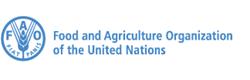 FAO LebanonTallet Al Rayess – Al Rayess Street, Baabda, LebanonContact: Bruno MinjauwResilience Officer & Liaison Officer+961 (5) 924005/6/7FAO LebanonTallet Al Rayess – Al Rayess Street, Baabda, LebanonContact: Bruno MinjauwResilience Officer & Liaison Officer+961 (5) 924005/6/7FAO LebanonTallet Al Rayess – Al Rayess Street, Baabda, LebanonContacts: 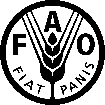 Issa Sanogo or Brett Hanley+961 (1) 978775  issa. sanogo@wfp.org / brett.hanley@wfp.orgWFP Lebanon6th Floor, Block 3 Azarieh Building, Downtown, Beirut, LebanonContacts: Issa Sanogo or Brett Hanley+961 (1) 978775  issa. sanogo@wfp.org / brett.hanley@wfp.orgWFP Lebanon6th Floor, Block 3 Azarieh Building, Downtown, Beirut, LebanonContacts: Issa Sanogo or Brett Hanley+961 (1) 978775  issa. sanogo@wfp.org / brett.hanley@wfp.orgWFP Lebanon6th Floor, Block 3 Azarieh Building, Downtown, Beirut, LebanonContacts: Issa Sanogo or Brett Hanley+961 (1) 978775  issa. sanogo@wfp.org / brett.hanley@wfp.orgWFP Lebanon6th Floor, Block 3 Azarieh Building, Downtown, Beirut, Lebanon